Wednesday 10th MarchBook Talk – The Great Chocoplot by Chris CallaghanLens we have focused on:Stylistics: Author AssessmentChapter 3Character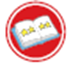  1)  I want to read on because…_____________________________________________________________________2) This author makes me feel… (because)_________________________________________________________________________3) I was confused by…_________________________________________________________________________